Zmiany wprowadzone w wersji „4.19.S” Zmiana w instalacji wersji, system sprawdzi czy w systemie nie ma innych osób zalogowanych. W przypadku gdyby były inne zalogowane osoby aktywneSystem nie pozwoli na instalacje i wyświetli komunikat.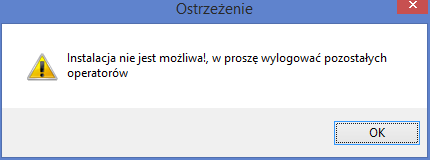 Kliknięcie na transze Jeremi, otwiera ekran ze szczegółami transzy JEREMIE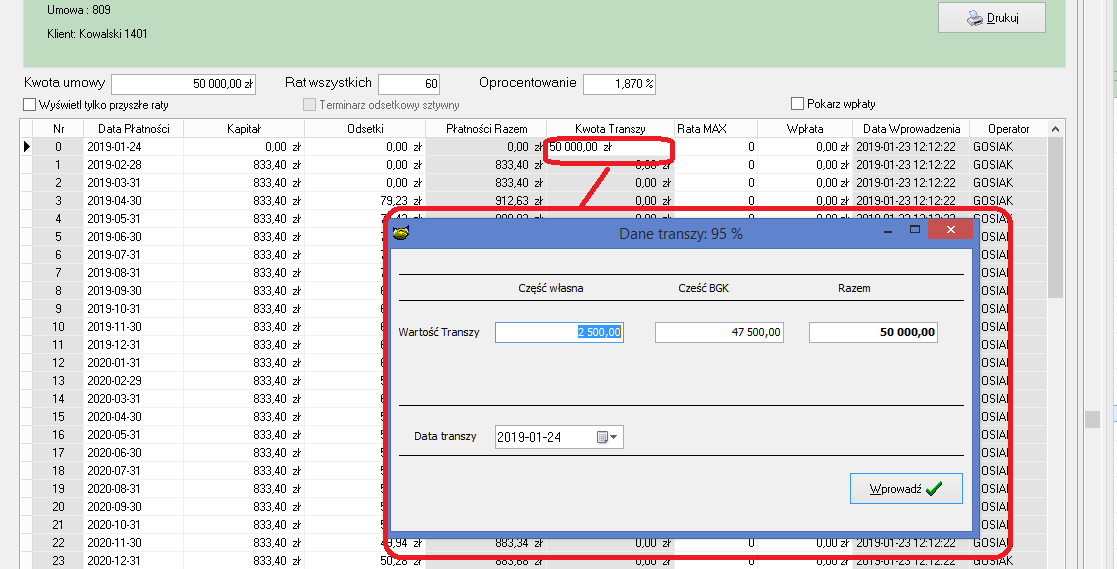 Dodano informacje o numerze Id opisu 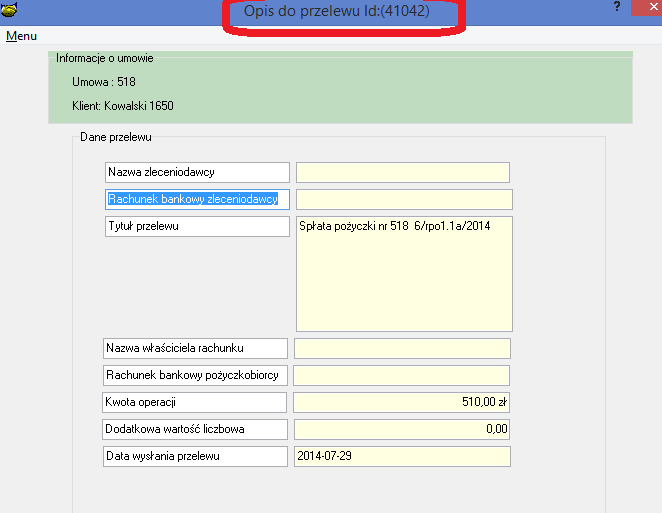 Przyśpieszono otwarcie okna korespondencja (50%)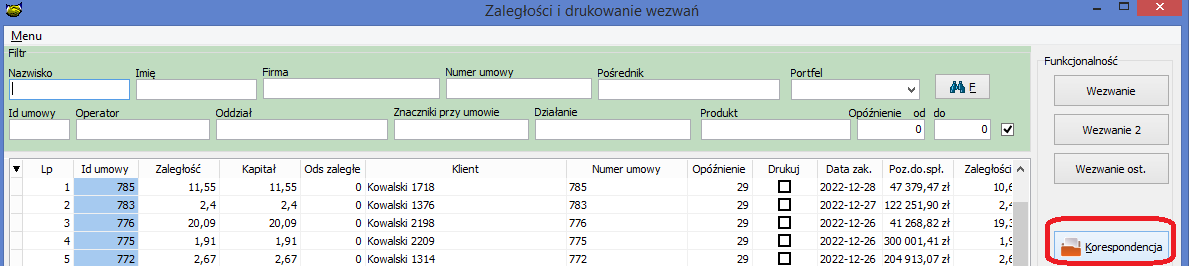 Dodano możliwość przejścia z „Karty umowy” do informacji o zabezpieczenia lub informacji o klienci.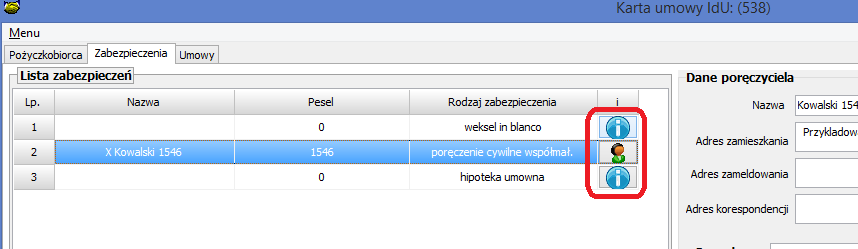 Zmiany w wysyłce e-maila z informacją o zaległościachUjednolicenie działania opcji wysyłki e-maila zarówno w opcji zaległości i karta umowy.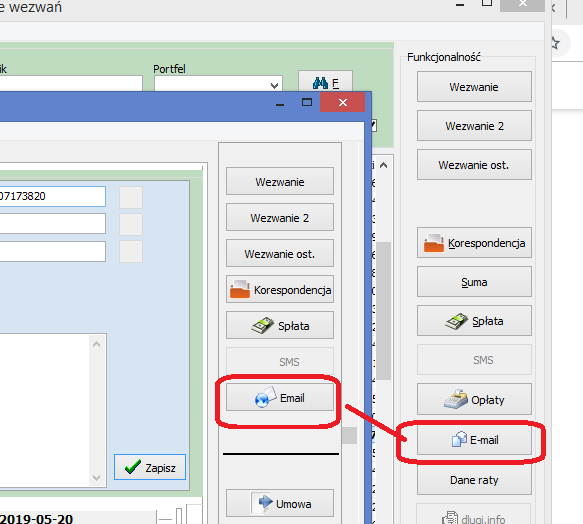 Przyśpieszono działanie opcji wysyłki E-mailaPoprawiono ustawienie typu kontaktu ustawianego przy drukowaniu terminarza.Modyfikacja pomozy publicznej Na ekranie informacyjnym o pomocy publicznej dodano kolumny z informacją o: numerze gminy wielkości przedsiębiorstwa.PKDUwaga konieczne jest ustawienie prawidłowo danych w danych przedsiębiorstwa.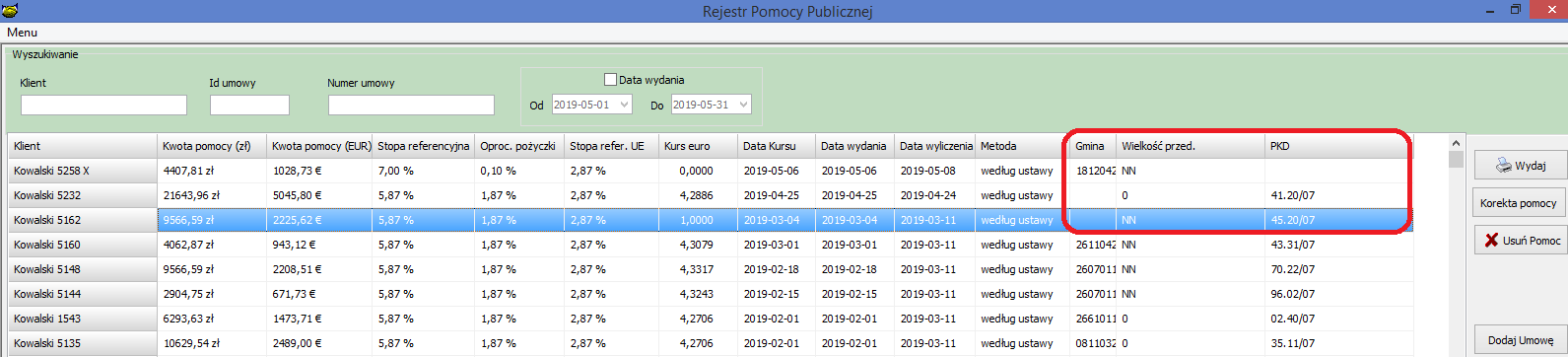 Do ekranu wyświetlającego szczegółów pomocy publicznej dodano informacje z numerem gminy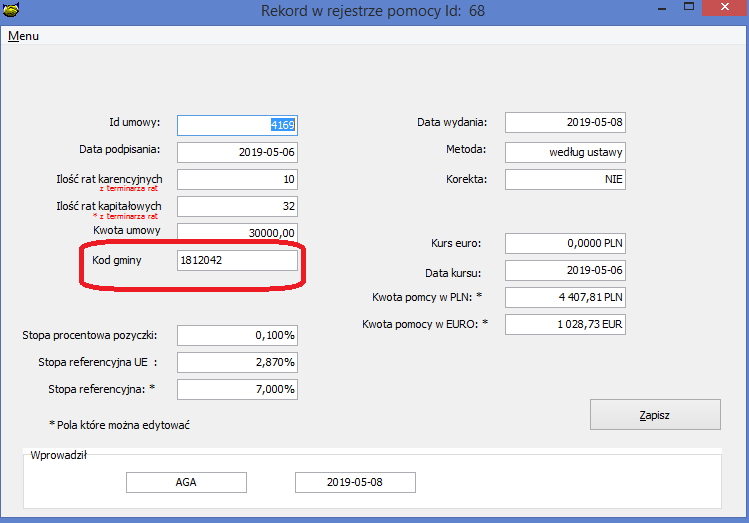 Rozbudowano raport z pomocą publiczną o informacje o:Kod Gminy,Wielkość przedsiębiorstwa, Forma pomocy,Forma PrawnaPKD (w formacie wymaganym przez SHRIMP)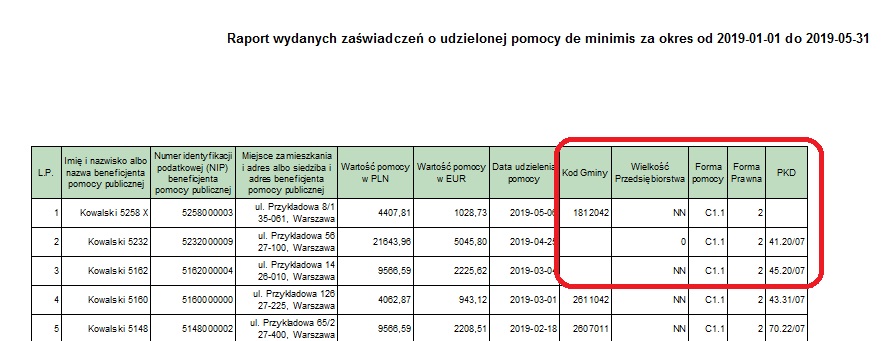 Rozbudowano wyszukiwanie gmin o numer gminy, informacja jest przydatna do pomocy publicznej.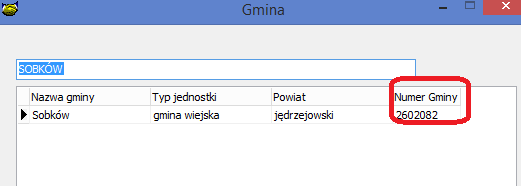 Utworzono eksport do SHRIMP, Uwaga eksport należy przetestować nie mamy dostępu do bazy danych SHRIMP.Program eksportuje do pliku wszystkie pomoce publiczne znajdujące się na ekranie aby ograniczyć ilość danych należy posłużyć się filtrem zakresu dat od do.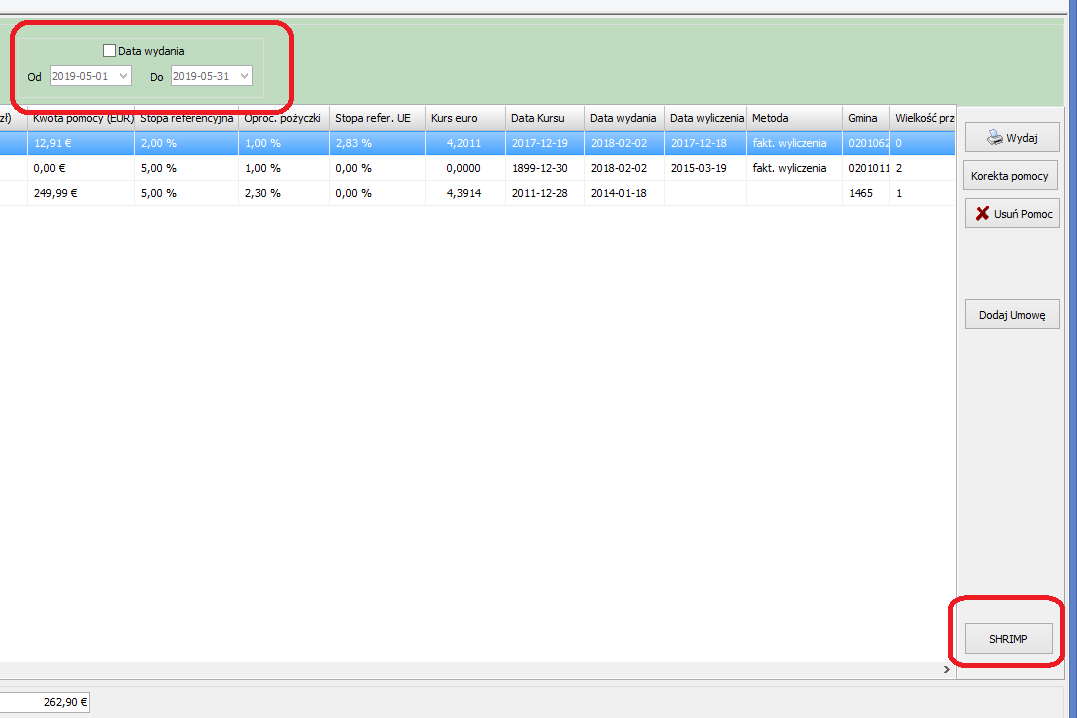 Przyśpieszono działanie ekranu „Karta umowy”  w zakresiePokazanie zabezpieczeńPokazanie numeru konta NRB do wpłatyEfektywność działania okna zwiększono o 6%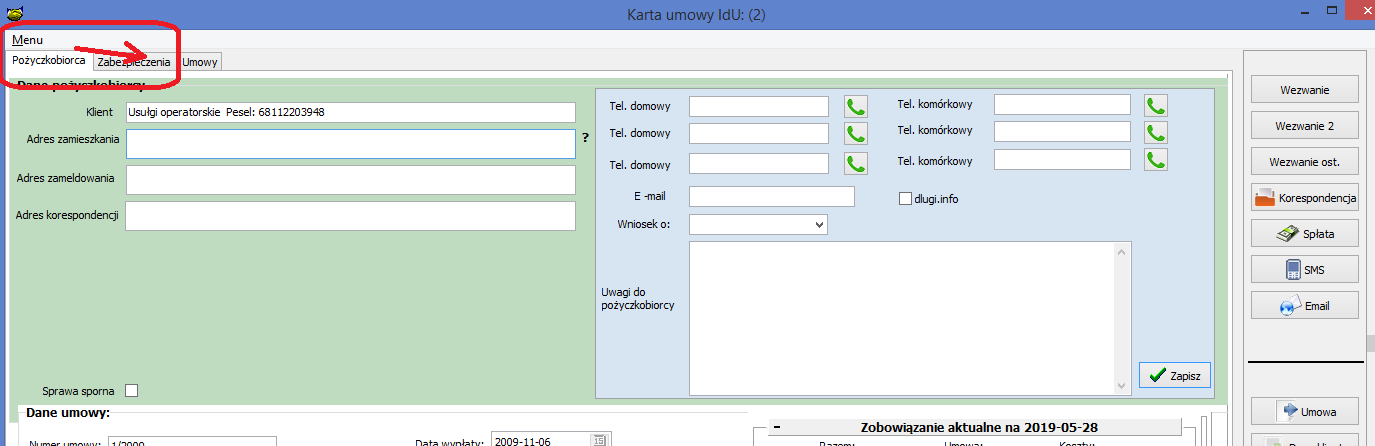 Przyśpieszono działanie raporty wypłat.Poprawiono zamykanie działanie zamykania okna wysyłki e-maila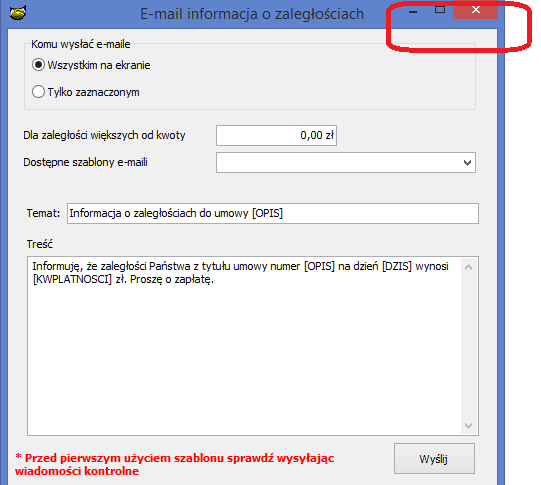 Poprzednio, zamknięcie okna poprzez naciśniecie klawisza x, powodowało wyświetlenie komunikatu ostrzegawczego o błędzie wysyłki.Zmiana w przeglądaniu wnioskówPrzyśpieszono otwarcie okna przeglądaniaW przypadku gdy produkt nie jest oferowany, jego nazwa nie pojawi się w polu wyboru wniosku ale jest widoczna w pozycji podpowiedzi (Widoczny jako chmurka po najechaniu na nazwę produktu)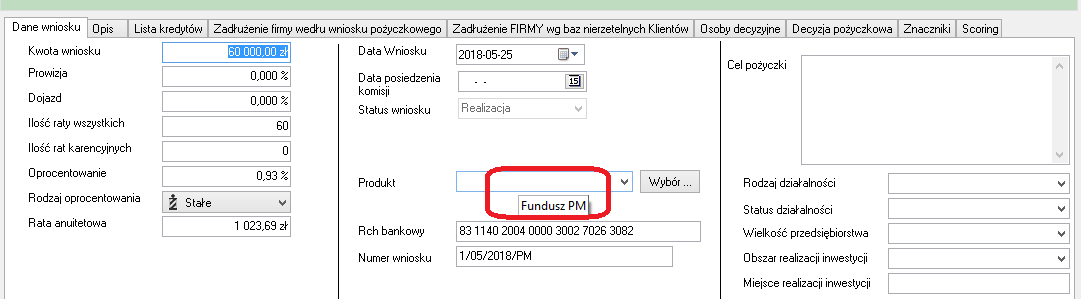 InstalacjaWylogować wszystkich operatorów (Przed zakończeniem instalacji nie wolno logować się do systemu)Wykonać kopię bazy danychUruchomić opcję Baza -> Instalacja wersjiUWAGA po instalacji należy uruchomić opcję „Baza->Administrator->Naprawa terminarz”. Opcja może działać przed dłuższy czas nawet kilka godziny. W czasie działania opcji można pracować na bazie.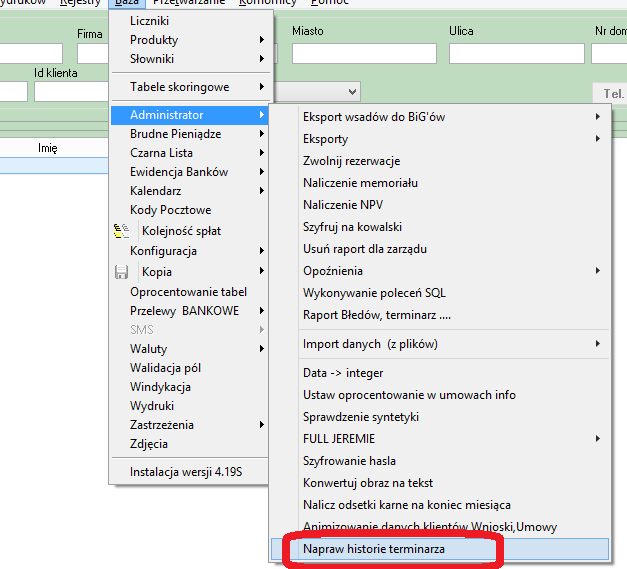 UWAGA W przypadku użycia nowego szablonu do wysyłki SMS zawierającego znaczniki należy zawsze wysłać SMS testowego  do minimum 4 klientów wysyłanych w jednej wysyłce  w celu sprawdzenia poprawności działania szablonu. 